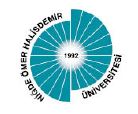 T.C. NİĞDE ÖMER HALİSDEMİR ÜNİVERSİTESİİLETİŞİM FAKÜLTESİSTAJ RAPORUÖĞRENCİNİN ADI:SOYADI:NUMARASI:BÖLÜMÜ:NİĞDESTAJ UYGULAMA ÖDEVİGÖRÜŞME SORULARIGörüşülen Kişi ile İlgili Sorular:CinsiyetYaşEğitimLisans mezuniyet alanı (varsa)Çalışılan departmanDepartmanda yürütülen görevKurumda toplam çalışma süresiMevcut yürütülen görevde çalışma süresiÖnceki alan / alan dışı iş deneyimleriKurum/Kuruluş ile İlgili Sorular:Kurum/kuruluşunuzun faaliyet süresi Bir sakıncası yoksa birim çalışanlarının yıllık gelirlerini öğrenebilir miyiz?İş/Görev ile İlgili Sorular:Kurumdaki iş tanımınız belirli midir, nasıldır?Mesleğinizin gerektirdiği temel özellikler ve vasıflar nelerdir? Karşılaştığınız mesleki zorluklar nelerdir?İletişim fakültelerinden staja gelen veya iş başvurusunda bulunan kişileri hangi alanda yeterli ve hangi alanda yetersiz görüyorsunuz? Alanda çalışmak isteyen iletişim fakültesi öğrencilerine önerileriniz nelerdir?Alandaki iş fırsatlarını yeterli görüyor musunuz?a) Halkla İlişkiler Ajansı / Birimi iseSize göre halkla ilişkiler nedir?Halkla ilişkilerin kurumlardaki rolü ve önemi nedir?Kurumlarda halkla ilişkiler uzmanının rolü nedir?Ajansın/birimin günlük iş akışı nasıldır?Halkla ilişkiler biriminin teşkilat şemasındaki yeri ne olmalıdır? Kime karşı sorumlu olmalıdır?En etkin halkla ilişkiler mecrasının hangisi olduğunu düşünüyorsunuz?Sizce halkla ilişkiler ve reklam arasındaki benzerlik ve farklar nelerdir?Kamu ve özel sektörde icra edilen halkla ilişkiler meslek alanları arasında ilke – uygulama – performans – ücret açısından farklılıklar var mıdır?  Varsa nelerdir? Halkla ilişkiler çabalarını sürdürürken uyulması gereken temel mesleki ve etik ilkeler neler olmalıdır?b) Reklam Ajansı / Birimi ise  Size göre reklam nedir?Reklamın kurumlardaki rolü ve önemi nedir?Reklam biriminin teşkilat şemasındaki yeri ne olmalıdır? Kime karşı sorumlu olmalıdır?Sizce reklam ve halkla ilişkiler arasındaki benzerlik ve farklar nelerdir?Ajansın/birimin günlük iş akışı nasıldır?Reklam mecralarını tüketiciyi etkileme derecelerine göre sıralarsınız ilk sırada hangisi yer alır? 
En etkin reklam mecrasının hangisi olduğunu düşünüyorsunuz?Daha çok hangi reklam ortamları için reklam hazırlıyorsunuz?Sosyal medya reklamlarını etkili buluyor musunuz?Reklam çalışmaları sürdürürken uyulması gereken temel mesleki ve etik ilkeler neler olmalıdır?STAJ UYGULAMA ÖDEVİ İÇİN GÖRÜŞME BİLGİLERİSTAJ UYGULAMA ÖDEVİ İÇİN GÖRÜŞME BİLGİLERİSTAJ UYGULAMA ÖDEVİ İÇİN GÖRÜŞME BİLGİLERİGörüşme TarihiGörüşme Başlangıç SaatiGörüşme Süresi….…… /….….… /20…….…………………………………..………………………. .saatSTAJ UYGULAMA ÖDEVİ İÇİN GÖRÜŞME YAPILAN İŞYERİ/KURUM BİLGİLERİSTAJ UYGULAMA ÖDEVİ İÇİN GÖRÜŞME YAPILAN İŞYERİ/KURUM BİLGİLERİSTAJ UYGULAMA ÖDEVİ İÇİN GÖRÜŞME YAPILAN İŞYERİ/KURUM BİLGİLERİİşyeri/Kurum Adıİşyeri/Kurum AdıAdresiAdresiTel:…………………………......................  Fax:…………………………………………………….…  e-mail:………………………………………………………..Tel:…………………………......................  Fax:…………………………………………………….…  e-mail:………………………………………………………..Tel:…………………………......................  Fax:…………………………………………………….…  e-mail:………………………………………………………..İşyeri/Kurum Onayı(İmza)…./…./20….(Adı ve Soyadı)(İmza)…./…./20….(Adı ve Soyadı)